Dragi učenici, evo nas u 4. tjednu učenja na daljinu. Stiže nam i Uskrs. U jednoj svima nama neobičnoj situaciji izolacije. Ipak, nadam se da ćete ga lijepo proslaviti sa svojim obiteljima. Neka nam je svima sretan Uskrs!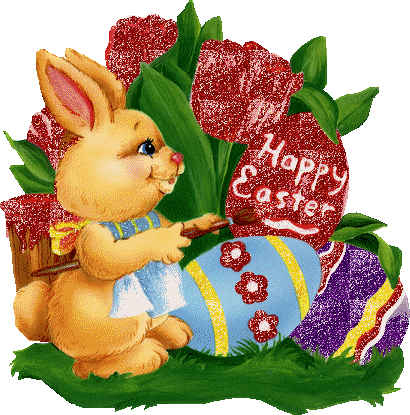 Što ćemo raditi u Velikom tjednu?AktivnostOčisti dom, pomozi majci urediti kuću kako bi vam uskrsni blagdani protekli u što boljem raspoloženju premda smo u izolaciji. AktivnostPomozi u pečenju kolača! Ne treba pretjerati jer se ne krećemo kao inače, ali Uskrs je blagdan kojemu se inače veselimo upravo zbog finih kolačića, zar ne? AktivnostIspuši nekoliko jaja i oboji ih temperom, flomasterom, lukom ili nekim drugim postupkom. Ideje možeš dobiti na ovoj poveznici: https://www.youtube.com/watch?v=4x9M88Qc2GwP.S. Onaj tko prema receptu napravi ledene kocke i to dokaže fotografijom, slijedi petica u zalaganje.aktivnost Fotografiraj što si uradio /uradila u aktivnostima 1-3 i uz prigodnu čestitku fotografiju stavi na lino ploču.Poveznica: http://linoit.com/users/suncicakrizankadi/canvases/Uskrs%20u%208.%20razreduZA SAM KRAJ: https://www.jigsawplanet.com/?rc=play&pid=0a4256335914